№ п/пНаименование товара, работ, услугЕд. изм.Кол-воТехнические, функциональные характеристикиТехнические, функциональные характеристики№ п/пНаименование товара, работ, услугЕд. изм.Кол-воПоказатель (наименование комплектующего, технического параметра и т.п.)Описание, значениеСпортивное оборудованиеСО 1.61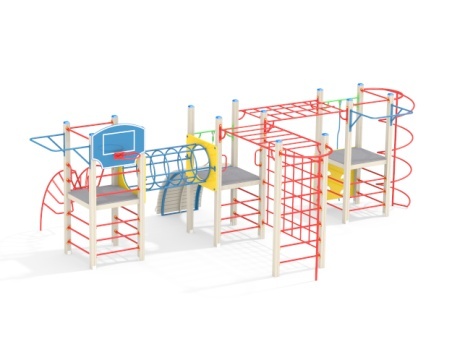 Шт. 1Спортивное оборудованиеСО 1.61Шт. 1Высота  (мм) 2850(± 10мм)Спортивное оборудованиеСО 1.61Шт. 1Длина  (мм)8360(± 10мм)Спортивное оборудованиеСО 1.61Шт. 1Ширина  (мм)5100(± 10мм)Спортивное оборудованиеСО 1.61Шт. 1Применяемые материалыПрименяемые материалыСпортивное оборудованиеСО 1.61Шт. 1СтолбыВ кол-ве 14 шт. клееного деревянного  бруса, сечением не менее 100х100 мм и имеющими скругленный профиль с канавкой  посередине. Сверху столбы должны заканчиваться пластиковой  заглушкой синего цвета в форме четырехгранной усеченной пирамиды.Снизу столбы должны оканчиваться металлическими оцинкованными  подпятниками, выполненными из листовой стали толщиной не менее 4 мм и трубы диаметром не менее 57 мм (толщина стенки 3.5 мм). Усиление устойчивости конструкции  комплекса должно обеспечиваться за счет крепления на столбах со стороны шеста прямого, перпендикулярно подпятникам, закладных элементов из профильной трубы сечением не менее 50х25 мм. Усиливающие закладные элементы крепятся к столбам на два глухаря.  Подпятники должны заканчиваться монтажными  круглыми фланцами, выполненными из стали толщиной не менее 3 мм. Нижняя часть подпятников и закладных элементов бетонируются в землю.Спортивное оборудованиеСО 1.61Шт. 1РукоходВ кол-ве 1шт. должен быть выполнен  из металлических труб диметром не менее 32 мм и толщиной стенки 3.5мм с четырьмя штампованными  ушками, выполненными из листовой стали толщиной не менее 4мм, под 4 самореза.Спортивное оборудованиеСО 1.61Шт. 1Рукоход сеткаВ кол-ве 1шт. должен быть выполнен  из металлических труб диметром не менее 32 мм и толщиной стенки 3.5мм с шестью штампованными  ушками, выполненными из листовой стали толщиной не менее 4мм, под 4 самореза.Спортивное оборудованиеСО 1.61Шт. 1Сетка вертикальнаяВ кол-ве 1шт. должен быть выполнен  из металлических труб диметром не менее 32 мм и толщиной стенки 3.5мм с четырьмя штампованными  ушками, выполненными из листовой стали толщиной не менее 4мм, под 4 самореза.Спортивное оборудованиеСО 1.61Шт. 1Перекладина с канатомВ кол-ве 2 шт. должна быть выполнена  из металлической трубы диметром не менее 32мм и толщиной стенки 3.5мм и иметь два ребра жесткости. Канат полипропиленовый диаметр не менее 30ммСпортивное оборудованиеСО 1.61Шт. 1Альпинистская стенкаВ кол-ве 1 шт, из фанеры толщиной не менее 24 мм  марки ФСФ сорт не ниже 2/2, все торцы фанеры должны быть закругленными, радиус не менее 20ммСпортивное оборудованиеСО 1.61Шт. 1Шест прямойВ кол-ве 1 шт. шест выполнен из трубы диаметром  не менее 42 мм и толщиной стенки не менее 3.5 мм с двумя штампованными ушками, выполненными из листовой стали толщиной не менее 4мм, под 4 самореза. Шест должен заканчиваться монтажным круглым фланцем, выполненным из стали толщиной не менее 3мм, который бетонируются в землю.Спортивное оборудованиеСО 1.61Шт. 1Турник навеснойВ кол-ве 2 шт. должна быть выполнен  из металлической трубы диметром не менее 25мм и толщиной стенки 2.5ммСпортивное оборудованиеСО 1.61Шт. 1Лиана наклонная В кол-ве 1шт. выполнена из круглой трубы диаметром не менее  42мм и толщиной стенки не менее 3.5мм, с двумя штампованными ушками, выполненными из листовой стали толщиной не менее 4мм, под 4 самореза и  должна заканчиваться монтажным круглым фланцем, выполненным из стали толщиной не менее 3мм. Должна иметь не менее 6шт. ступенек выполненных из трубы диаметром не менее 32мм и толщиной стенки не менее 3,5ммСпортивное оборудованиеСО 1.61Шт. 1Трап барабан В кол-ве  1шт. выполнен из трубы диаметром не менее 42мм с толщиной стенки не менее 3,5 мм и металлической пластины из листовой стали толщиной не менее 4мм, должен заканчиваться монтажным круглым фланцем выполненным из стали толщиной не менее 3мм и  бруса сечением не менее 90х40х1000 мм отшлифованного и покрашенного со всех сторон.Спортивное оборудованиеСО 1.61Шт. 1Шест спиральВ кол-ве 1 шт. шест выполнен из трубы диаметром  не менее 42 мм и толщиной стенки не менее 3.5 мм и должен заканчиваться монтажным круглым фланцем, выполненным из стали толщиной не менее 3мм, который бетонируются в землю. Спираль выполнена из трубы диаметром не менее 32 мм и толщиной стенки не менее 3,5мм с двумя штампованными ушками, выполненными из листовой стали толщиной не менее 4мм, под 4 самореза.Спортивное оборудованиеСО 1.61Шт. 1Лаз трубаВ кол-ве 1шт. кольца лаза в кол-ве 6шт. выполнены из трубы диаметром не менее 32мм и толщиной стенки не менее 3,5мм. Ребра жесткости в кол-ве 3шт. и монтажные элементы в кол-ве 2шт. выполнены из трубы диаметром не менее 42мм и толщиной стенки не менее 3,5мм и должен заканчиваться монтажным круглым фланцем, выполненным из стали толщиной не менее 3мм,  с двумя штампованными ушками выполненными из листовой стали толщиной не менее 4мм, под 4 болта.Спортивное оборудованиеСО 1.61Шт. 1Ограждение с круглым лазомВ кол-ве 4 шт. должно быть выполнено из влагостойкой фанеры марки ФСФ сорт не ниже 2/2 и толщиной не менее 21 мм.Спортивное оборудованиеСО 1.61Шт. 1Щит баскетбольный с кольцом, комплект.В кол-ве 1 шт. должен быть выполнен  из фанеры толщиной не менее 24 мм. И металлической трубы диаметром не менее  20 мм и толщиной не менее 2,35 мм.Спортивное оборудованиеСО 1.61Шт. 1ПерекладиныВ кол-ве 37 шт. должна быть выполнена  из металлической трубы диметром не менее 32мм и толщиной стенки 3.5мм с двумя штампованными ушками, выполненными из листовой стали толщиной не менее 4мм, под 4 самореза.Спортивное оборудованиеСО 1.61Шт. 1Ручка вспомогательнаяВ кол-ве 4 шт. должна быть выполнена  из металлической трубы диметром не менее 22 мм и толщиной стенки 2.5 мм  с двумя штампованными ушками, выполненными из листовой стали толщиной не менее 4мм, под 4 самореза. Вся металлическая поверхность обрезинена слоем яркой однородной резины (синим, красным или желтым цветом), толщина резинового слоя ручки  не менее 5 мм. Обрезинивание металла выполнено методом литья под давлением. Внешняя поверхность резины имеет фактуру шагрени. Температура эксплуатации прорезиненной ручки от -50°С до +60°С. Резиновая поверхность ручки препятствует соскальзыванию руки и исключает примерзание мягких тканей человека в холодное время года. За счет обрезинивания  достигается более высокая травмобезопасность, атмосферостойкость и износостойкость оборудованияСпортивное оборудованиеСО 1.61Шт. 1МатериалыКлееный деревянный брус  должен быть выполнен из сосновой древесины, подвергнут специальной обработке и сушке до мебельной влажности 7-10%, тщательно отшлифован  со всех сторон и покрашен в заводских условиях профессиональными двухкомпонентными красками. Влагостойкая фанера должна быть  марки ФСФ сорт не ниже 2/2, все торцы фанеры должны быть закругленными, радиус не менее 20мм, ГОСТ р 52169-2012 и окрашенная двухкомпонентной краской, специально предназначенной для применения на детских площадках, стойкой к сложным погодным условиям, истиранию, устойчивой к воздействию ультрафиолета и влаги. Металл покрашен полимерной порошковой краской. Заглушки пластиковые, цветные. Все метизы оцинкованы. Канат полипропиленовый.Спортивное оборудованиеСО 1.61Шт. 1Спортивный комплекс состоит из трёх последовательно расположенными башнями, соединённых между собой рукоходом и лазом-спиралью. На башнях расположены две перекладины с канатами, шест спираль, шест прямой, перекладины, сетка металлическая вертикальная, баскетбольный щит с кольцом, турник навесной, лиана наклонная, альпинистская стенка, трап барабан, ручки вспомогательные. Центральная башня имеет продолжение в виде вынесенной шведской стенки, соединенной с башней рукоходом. Вынесенные столбы шведской стенки усилены закладными элементами из профильной трубы сечением не менее 50х25 мм, крепятся перпендикулярно подпятнику на 2 глухаря.  Все резьбовые соединения должны быть закрыты разноцветными пластиковыми заглушками.